hjjhhjhjhjhjjj                                                                                                                 									Eingangsstempel: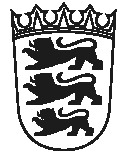 	 Staatliches Schulamt StuttgartSchulbezirkswechsel allgemein schulamtsübergreifendSchulbezirkswechsel bei Besuch eines SBBZ / Inklusion innerhalb des SSA SDer Antrag ist bei der zuständigen Schule einzureichen.Antrag auf Abweichung von der Schulbezirksregelung, gem. § 76 (2) Schulgesetz Einschulung    Klasse 1 - 4    Verbleib    Besuch SBBZ / InklusionBitte in Druckschrift / Klarschrift ausfüllen:Name / Vorname des/der Erziehungsberechtigten:      Anschrift :      	Tel.: 	     Name / Vorname des Kindes:      	geb.: 	     zuständige Schule:         	Klasse:      gewünschte Schule:      BEGRÜNDUNG: (Bitte ausführlich begründen ggf. mit Belegen und Bescheinigungen, evtl. auf Rückseite / Beiblatt.)Datum:      	Unterschrift des/der Erziehungsberechtigten:STELLUNGNAHME der für den Wohnort zuständigen Schule (evtl. auf Rückseite / Beiblatt):  Der Antrag wird befürwortet bis:      							 Es bestehen folgende Einwände:      Datum:      	Unterschrift Schulleitung:	Schulstempel:STELLUNGNAHME der gewünschten Schule (evtl. auf Rückseite / Beiblatt): Der Antrag wird befürwortet bis:      							 Es bestehen folgende Einwände:      Datum:      	Unterschrift Schulleitung:	Schulstempel:ENTSCHEIDUNG: (Zuständigkeit liegt bei dem SSA, in dem die/der Erziehungsberechtigte/n wohnt/wohnen.)Genehmigung erfolgt:  ja   nein   Besuch ab:      	befristet bis:      Gründe:      